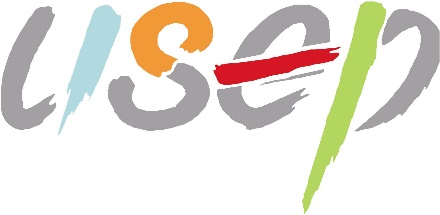 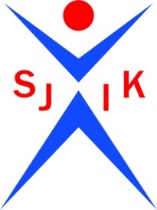 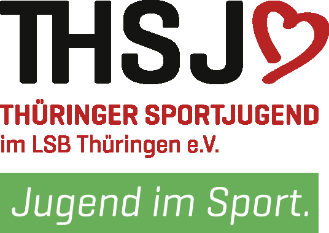 Anmeldung als Teilnehmerin / Teilnehmer am „TANDEM-Sprachkurs für Kinder von 09-13 Jahren 2021“ – organisiert durch die französische Sportorganisation „USEP“ , die Sportjugend Ilm-Kreis im KSB Ilm-Kreis e.V.Datum und Ort: 27.07. bis 01.08.2021 in Clairsapin/Frankreich und 01. bis 06.07.2021 in Plothen / DeutschlandDaten der/des Teilnehmerin/s:Name:	     						Vorname:                    Geburtsdatum:	     					Geschlecht:     	m 		w Straße:	     					Postleitzahl:      					Ort:      Landkreis:       					Verein (wenn zutreffend):      		Handynummer, falls vorhanden:      Name der Schule:      				in: (Ort)      Welche Fremdsprachen lernst bzw. sprichst du? Englisch seit       Jahren		 Französisch seit       Jahren                  Sonstige:               Meine Sportarten:      					T-Shirtgröße:Meine Hobbies:      Erreichbarkeit mindestens einer erziehungsberechtigten Person:Name 1:	     						Vorname 1:                    Telefon 1:      					  	Handy 1:      E-Mail Adresse 1:      Name 2:	     						Vorname 2:                    Telefon 2:      					  	Handy 2:      E-Mail Adresse 2:      Badeerlaubnis:Meine Tochter/mein Sohn ist:  	 Freischwimmer/in		 Nichtschwimmer/in Badeerlaubnis wird erteilt. Badeerlaubnis wird nicht erteilt.Gesundheit: Meine Tochter/mein Sohn hat folgende Krankheiten / Allergien / gesundheitliche Besonderheiten: Meine Tochter/mein Sohn muss Medikamente nehmen. (Bitte machen Sie genaue Angaben zu Art und Menge des Medikamentes sowie zum Zeitraum der Einnahme)Ernährung: Meine Tochter/mein Sohn isst: 		 vegetarisch 		 vegan		 Sonstiges: Meine Tochter/mein Sohn hat folgende Nahrungsmittelunverträglichkeit: (Bitte genaue Angaben!) Weitere Hinweise/Informationen an die Betreuer:DatenschutzDer Veranstalter erfasst und speichert die Daten ausschließlich zum Zwecke der Vertragsabwicklung und der Betreuung der Teilnehmer.Erklärung der Eltern / erziehungsberechtigten Person(en):Hiermit melde ich meine Tochter/meinen Sohn verbindlich für die o. g. Veranstaltung an und gestatte ihr/ihm die Teilnahme. Dies betrifft die An- und Abreise in einem Fernreisebus, das vom Veranstalter vor Ort angebotene Programm sowie ggf. sportliche und weitere Freizeitaktivitäten außerhalb des Programms in der betreuten Gruppe.Den Teilnehmerbeitrag von 150,00 € entrichte ich fristgerecht entsprechend den Reisehinweise.Kostenfreie StornierungDurch die aktuell unsichere Situation haben wir uns entschlossen den Eltern ein wenig Planungssicherheit zu geben und die Angst vor zu möglichen Stornokosten zu nehmen. Wir werden deshalb eine kostenfreie Stornierungsmöglichkeit anbieten und hoffen den Eltern damit in diesen Zeiten etwas entgegenzukommen. Wir sind optimistisch, dass wir mit unserem Hygienekonzept und den Konzepten in den Herbergen unsere Camps durchführen können.Ich versichere die Richtigkeit der oben gemachten Angaben. Mit meiner Unterschrift anerkenne ich alle auf diesem Formular sowie die in den Reisehinweisen genannten Bedingungen. Mein Kind führt während der gesamten Reise einen gültigen Reisepass mit und ist für die Dauer der Reise privat auslandsreisekrankenversichert. Mir ist bewusst, dass der Veranstalter mein Kind im Falle von schweren Regelverstößen von der Teilnahme ausschließen kann. Ich erkläre mich bereit, in einem solchen Fall (Regelverstöße) oder bei Nichteinhalten der Reisevoraussetzungen (Reisepass, private Auslandsreisekrankenversicherung) mein Kind auf eigene Kosten am jeweils momentanen Aufenthaltsort abzuholen.Mein Kind ist zu Beginn der Reise im Besitz eines gültigen Personalausweises sowie einer privaten Auslandsreisekrankenversicherung. Ort, Datum                                                                                          Unterschrift(en)Bitte senden Sie dieses Anmeldeformular zeitnah ausgefüllt per Fax, Mail oder Post an:Sportjugend Ilm-KreisSchleusinger Allee 1398693 IlmenauTel.: 03677/893092E-Mail  info@sportjugend-ilmkreis.de